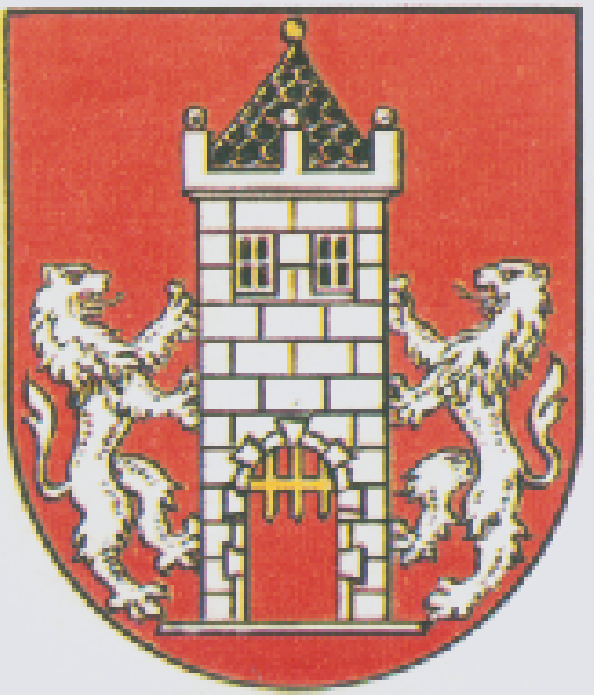 Městský úřad KdyněVýroční zpráva o poskytování informacíza rok 20171. ÚvodTato výroční zpráva je zpracována dle Pravidel pro poskytování informací na Městském úřadu ve Kdyni a v souladu s § 18 zákona č. 106/1999 Sb.,                        o svobodném přístupu k informacím (dále jen zákon).2. Přehled o poskytování informací v r. 2017a)  počet podaných žádostí o informace		         5     počet vydaných rozhodnutí o odmítnutí žádosti		0b)  počet podaných odvolání proti rozhodnutí		0c)  opis rozsudku soudu						0d)  výčet poskytnutých výhradních licencí			0e)  počet stížností podle § 16a					0f) mimo režim zákona byly poskytnuty informací v ústní, písemné či      elektronické podobě dle požadavků veřejnosti. Za poskytnutí   informací nebyl žadatelům účtován žádný poplatek.3. ZávěrTato zpráva byla projednána na 70. zasedání rady města dne 18. dubna 2018 a bude zveřejněna na úřední desce městského úřadu a webových stránkách města Kdyně.						            Mgr. Dagmar  Bauerová v.r.							        tajemnice MěÚ Kdyně